Map of Priority Rail and Maritime Projects Armenia, Azerbaijan, Georgia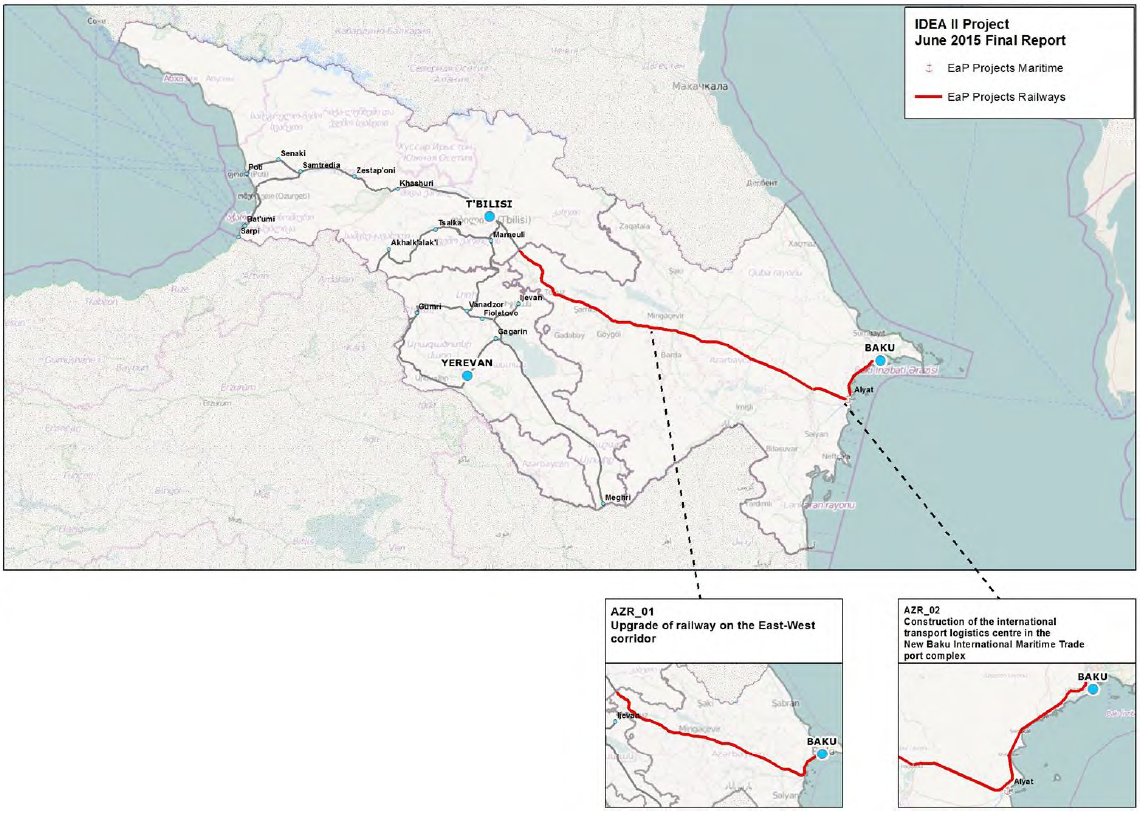 